REQUERIMENTO Nº 381/2017Assunto: Solicita à SABESP – Companhia de Saneamento Básico do Estado de São Paulo a execução de tapa buraco na Rua Marcelo Gervasio Dian, conforme especifica.Senhor Presidente,CONSIDERANDO que os moradores e usuários da referida rua procuraram esse vereador e relataram que se sentem inseguros com o buraco no asfalto,  já há alguns meses (imagem anexa).CONSIDERANDO que trata-se de uma medida necessária, preventiva e de segurança. REQUEIRO, nos termos regimentais e após ouvido o Douto e Soberano plenário, que seja oficiado a Companhia de Saneamento Básico do Estado de São Paulo – SABESP, para execução urgente de tapa buraco na Rua Marcelo Gervasio Dian, na altura do número 811, Bairro Itatiba Park.			SALA DAS SESSÕES, 30 de junho de 2017.HIROSHI BANDO    Vereador – Vice Presidente – PP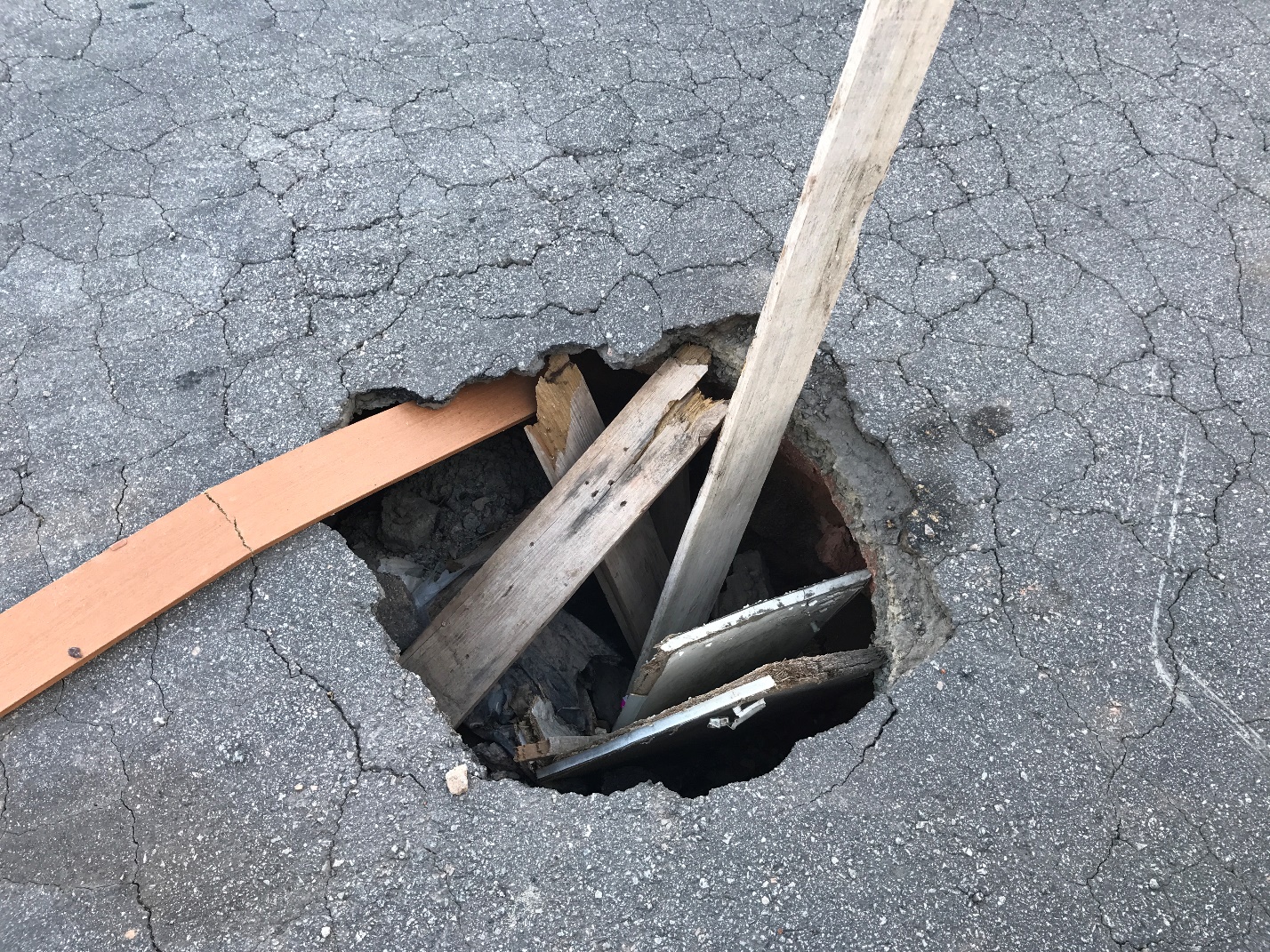 